Математика: « Сравнение предметов по ширине и по длине. Счет до 5.»Цель: Сравнивать предметы по длине и ширине, обозначать результаты сравнения словами «самый длинный», «самый короткий», «самый широкий», «уже», «самый узкий»; продолжать  упражнять  в счете до 5. Развивать логическое мышление, сообразительность, наблюдательность, память; развивать умение самостоятельно работать.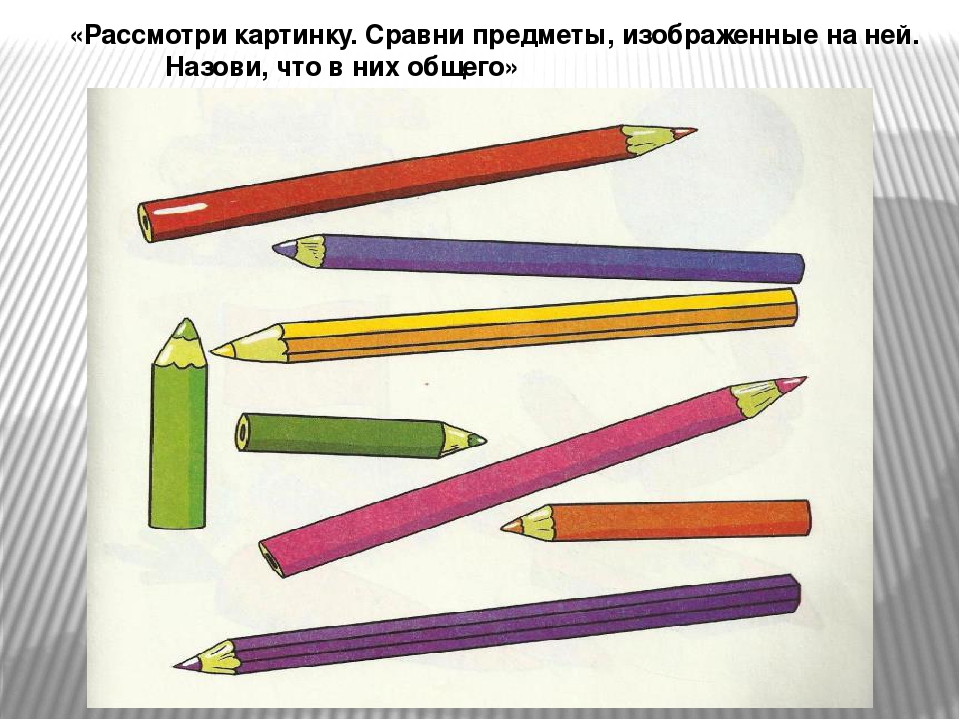 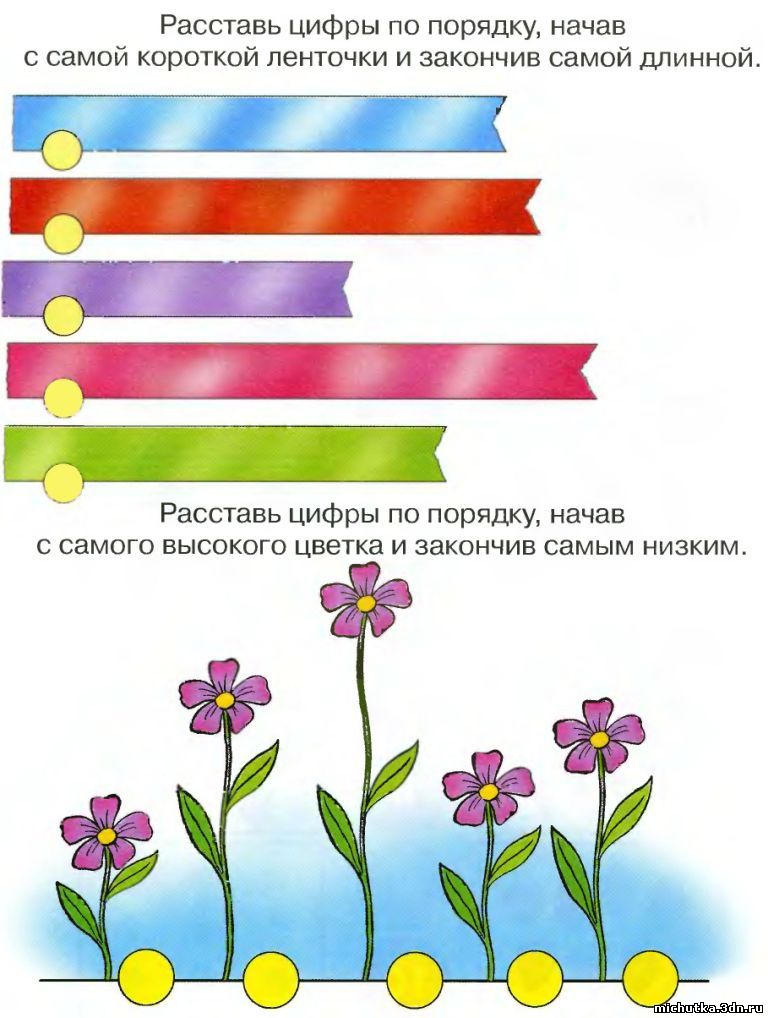 